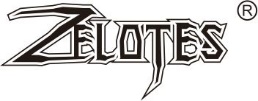 F-26C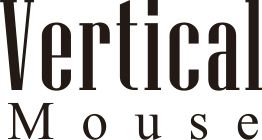 WIRELESS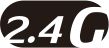 【 Instructions 】Manufacturer: Shenzhen Master Electronic Technology Co., Ltd.Address:303J, 3/F, B Building, , Center , Longgang District,  Province, P.R. ChinaPostcode:518000Http: //www.zelotes.cnE-mail: it@zelotes.cnMaster Electronic Technology Co., Ltd. in Shenzhen. All rights reserved.ZELOTES is a trademark of Master Electronic Technology Co., Ltd.All other trademarks are properties of their respective owners.Package Contents (attachment)        Mouse x1   Receiver x1    Instructions x1System requirements                 IBM or compatible computerWindows：2000/ME/XP（x64）/Vista//11Mac OS X（over V10.4）An available USB port————————  Product Structure Diagram ———————— 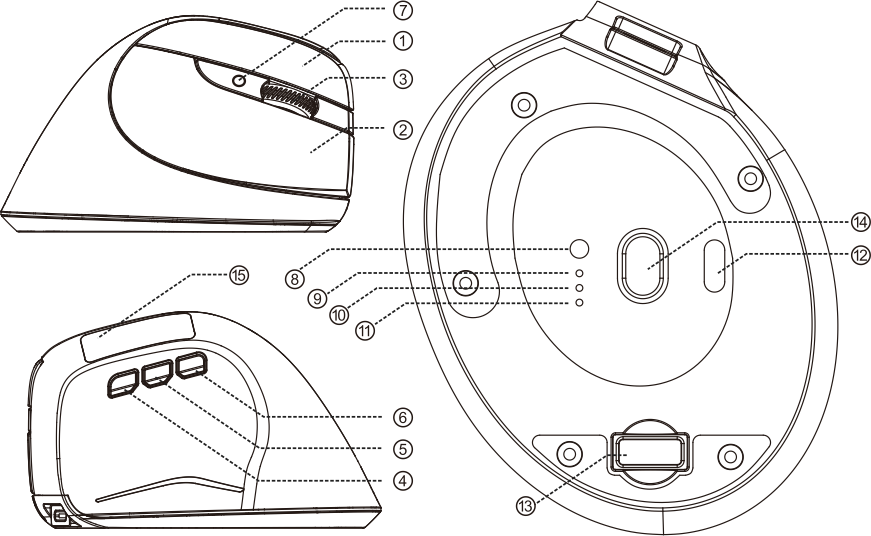 （English）Component function description                ① Left mouse button        ② Right mouse button   ③ Middle mouse button④ Forward mouse button     ⑤ Back mouse button⑥ Lighting-mode switch button     ⑦ DPI button    ⑧ Bluetooth switch⑨ Charging indicator light     ⑩ 2.4GHz indicator light⑪ Bluetooth indicator light    ⑫ Power switch       ⑬ Receiver ⑭ Optical mouse sensor lens   ⑮ OLED screenSpecification                   Number of buttons: 8Motion sensor type: OpticalFrequency: 2402.85MHz-2480.85MHzWireless range: ≥10m Operating voltage/current: 3.7V20mA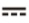 Mouse lifespan: about 5 million clicksScroll wheel lifespan: about 1.2 million rotationsItem dimension: 110*72*75mmItem weight: 110±5 gSensitivity stages: 1000-1600-2400-3200 DPI2.4GHz receiver: 125HzBluetooth receiver:115HzWhat to do if the mouse has no response?          1.Plug the cable into the power supply and charge the mouse.2.Plug the receiver to another USB port.3.Make sure the Power switch at the bottom of the mouse is on or has been slid to .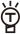 4.Try restarting the computer.5.Simultaneously hold the right and middle mouse buttons, open the switch button, plug in USB receiver and release the buttons after 5 seconds to reset the existing pairing. (While pairing, keep the mouse and receiver within a 30-cm radius.)6.Get technical support from it@zelotes.cn if the above troubleshooting fails to solve the problem.【Bluetooth Mode】Pairing your mouse to the first device.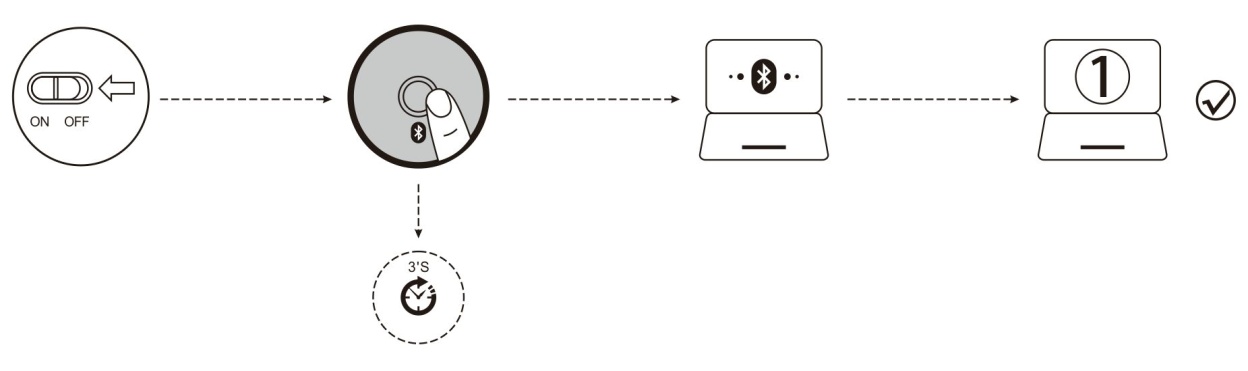 1.Turn on the mouse’s Power switch.2.Press and hold the Bluetooth switch for more than 3 seconds. Blue indicator light will blip and for the next two minutes, the Bluetooth mouse will be visible to all for pairing. 3.Pair your Bluetooth mouse with your device.For Windows 7 and Windows 8 operating systems:(1)Press “Start”, choose “Control Panel”- “Add a device”.(2)Choose “Bluetooth mouse” among the list, press “Next”.For Windows 10 operating system:(1)Press “Start”, choose “Settings”- “Devices”- “Bluetooth”.(2)Choose “Bluetooth mouse” among the list, press “Connect”.4.Switch between devices.Shortly press the Bluetooth button to switch between at most 2 paired devices. (Pair with the first device through Bluetooth and the second device through 2.4GHz receiver.)Recharge indication: plug in the cable; if charging has commenced, the charging indicator light at the bottom of the mouse will remain lit. Once the mouse is fully charged, the indicator light will turn off; at the same time, the OLED screen will also indicate that the mouse has been “fully-charged”.Low-battery warning: the battery icon on the screen will flash as a warning once the battery’s power level drops to 30%.Status indicator lights: pick up the mouse and slide the power to “ON7”, you can tell from the two different blipping indicator lights which device is currently being connected. In addition, the OLED screen will also display this information.Mouse sensitivity: Press the DPI button (button⑦) to display the four sensitivity stages: 1000/1600/2400/3200 DPI.Trademark number： No.013426986 The device conforms to Part 15 of the FCC Rules. Operation is subject to the following two conditions: (1) The device may not cause harmful interference, and (2) the device must accept any interference received, including interference that may cause undesired operation.Precautions:  Do not expose it to liquid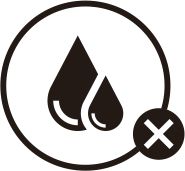  Do not disassemble it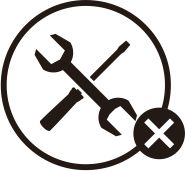  Avoid dropping it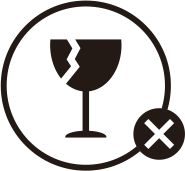  Avoid extremely high or low temperature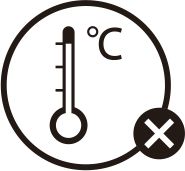 Declaration of ConformityThe product conforms to EC standards for radio interference. Here, Master Electronic Technology Co., Ltd. in Shenzhen announces that F-26C radio equipment conforms to the Directive 2014/53/EU. The full text of the EU Declaration of Compliance can be found on: http://www.zelotes.cn/en/InfoPages_106.htmlMaximum Output Power: OdBm. : 2.4g band (2402.85MHz-2480.85MHz) FCC Statement1. This device complies with Part 15 of the FCC Rules. Operation is subject to the following two conditions: (1) The device may not cause harmful interference. (2) The device must accept any interference received, including that may cause undesired operation.2. Changes or modifications to this unit not expressly approved by the party responsible for compliance could void the user’s authority to operate the equipment.Note: This equipment has been tested and found to comply with the limits for a Class B digital device, pursuant to Part 15 of the FCC Rules. These limits are designed to provide reasonable protection against harmful interference in a residential installation. This equipment generates, uses, and can radiate radio frequency energy and, if not installed and used in accordance with the instructions, may cause harmful interference to radio communications. However, there is no guarantee that interference will not occur in a particular installation. If this equipment does cause harmful interference to radio or television reception, which can be determined by turning the equipment off and on, the user is encouraged to try to correct the interference by one or more of the following measures: ● Reorient or relocate the receiving antenna● Increase distance between the equipment and receiver.● Plug the equipment into a socket on a circuit different from that to which the receiver is connected.● Consult your distributor or an experienced radio/TV technician for help. Model: F-26C or FCC ID: 2AIRK-F35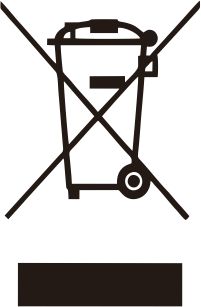 The symbol means the product should not be disposed of with household waste but be brought to an appropriate collection point to enable recycling. According to local regulations, do not dispose of the product or rechargeable battery with normal household waste. Appropriate disposal of used products and rechargeable batteries helps to prevent negative impacts on the environment and human health.   Customer ServiceLimited warranty for 18 monthsLifelong technical support(Note: The pattern quoted in this manual is only for the purpose of function description. Please refer to the product for purchase.)(Deutsch)Erläuterung der Komponentenspezifikation ① Linke Maustaste        ② Rechte Maustaste       ③ Mittlere Maustaste④ Vorwärts-Taste         ⑤ Zurück-Taste           ⑥ Lichtschalter          ⑦ DPI-Taste             ⑧ Bluetooth-Taste         ⑨ Ladeanzeige  ⑩ 2.4GHz-Anzeige       ⑪ Bluetooth-Anzeige      ⑫ Netzschalter  ⑬ Empfänger            ⑭ Linse                 ⑮ OLED-BildschirmSpezifikationen                        Anzahl der Tasten: 8 TastenAufnahme der Mausbewegung: OptischFrequenz: 2402,85 MHz - 2480,85 MHzEffektive Reichweite: ≥10 mBetriebsspannung/-strom: 3,7 V20 mALebensdauer der Tasten: ≈ 5 Millionen MalLebensdauer des Scrollrads: ≈ 1,2 Millionen UmdrehungenProduktabmessungen: 110 x 72 x 75 mmProduktgewicht: 110 ± 5 gAuflösung: 1000-1600-2400-3200 DPI2,4 GHz Rückgaberate: 125 HzBluetooth-Rückgaberate: 115 HzWas tun wenn keine Mausaktivität stattfindet?       1.Verwenden Sie das Datenkabel, um die Maus aufzuladen.2.Schließen Sie den Empfänger an einen anderen USB-Anschluss an.3.Stellen Sie sicher, dass sich der Netzschalter an der Unterseite der Maus in der ON- bzw. in der - Position befindet. 4.Versuchen Sie, den Computer neu zu starten.5.Halten Sie die rechte Maustaste + die mittlere Taste gleichzeitig gedrückt, schalten Sie den an der Unterseite befindlichen Netzschalter ein, stecken Sie den USB-Empfänger ein und warten Sie 5 Sekunden, lassen Sie dann die Tasten gleichzeitig los, die Verbindung wird erneut aufgebaut. (Halten Sie beim Verbindungswiederaufbau einen Abstand von max. 30 cm zwischen Maus und Empfänger ein)6.Wenn das Problem nach Durchführung der oben beschriebenen Schritte weiterhin besteht, wenden Sie sich bitte an: it@zelotes.cn, um technischen Support zu erhalten.【Bluetooth-Modul】A.Kopplung Ihres ersten Gerätes 1.Schalten Sie den Netzschalter der Maus ein.2.Halten Sie die Bluetooth-Taste länger als 3 Sekunden gedrückt, das blaue Licht blinkt schnell und die Maus sollte innerhalb von 2 Minuten auffindbar sein.3.Schließen Sie die Bluetooth-Kopplung auf Ihrem Gerät ab:Windows 7 und 8:(1) Klicken Sie auf „Start“, wählen Sie „Systemsteuerung“ > „Gerät hinzufügen“.(2) Wählen Sie „Bluetooth-Maus“ aus der Liste aus und klicken Sie auf „Weiter“.Windows 10:(1) Wählen Sie „Start“ und dann „Einstellungen“ > „Geräte“ > „Bluetooth“.(2) Wählen Sie „Bluetooth-Maus“ aus der Liste aus und klicken Sie auf „Koppeln“.4.Umschalten des Gerätes.  Drücken Sie kurz die Bluetooth-Taste, um zwischen maxi. 2 gekoppelten Geräten zu wechseln (1 Gerät über Bluetooth und 1 Gerät über 2,4 GHz-Empfänger).Hinweise zum Aufladen: Schließen Sie das Datenkabel an. Beim konstanten Leuchten der Ladeanzeige an der Unterseite wird das Gerät aufgeladen, beim Löschen des Lichtes ist das Gerät voll aufgeladen, man erkennt den Ladezustand ebenfalls durch den Bildschirm.Hinweise zum schwachen Akku: Wenn 30 % Akku erreicht, blinkt das Batterie-Symbol auf dem Bildschirm.Statusanzeige:Nehmen Sie die Maus in die Hand, schalten Sie den "ON"-Schalter an der Unterseite ein, durch Blinken der beiden verschiedenen Lichtanzeigen können Sie feststellen, welches Gerät gerade verbunden ist, zugleich zeigt der Bildschirm den aktuellen Verbindungsstatus an.Auflösung:Drücken Sie auf die DPI-Zyklustaste Nr. 7, die Cursorbewegungsgeschwindigkeit wird auf dem Bildschirm angezeigt, 1000-1600-2400-3200 DPI, insgesamt 4 Stufen.Markennummer: No.013426986KonformitätserklärungDer kabellose Maus entspricht Anforderungen der EU-Funkanlagenrichtlinie. Hiermit erklärt Shenzhen Master Electronic Technology Co., Ltd, dass der F-26C-Maus mit der Richtlinie 2014/53/EU übereinstimmt. Der vollständige Text der EU-Konformitätserklärung ist abrufbar unter folgender Webseite: http://www.zelotes.cn/en/InfoPages_106.htmlMaximale Ausgangsleistung: OdBm.Frequenzbereich: 2.4gFlugfunk (2402.85MHz - 2480.85MHz)Erklärung:(1) Diese Maus darf keine schädlichen Störungen verursachen.(2) Diese Maus muss alle empfangenen Interferenzen akzeptieren, einschließlich Interferenzen, die einen unerwünschten Betrieb verursachen können.2. Änderungen oder Modifikationen, die nicht von der für Nachkomme der Verpflichtungen Verantwortlichen genehmigt wurden, könnten dazu führen, dass der Benutzer kein Recht hat, den Maus zu betreiben.Diese Maus verwendet und strahlt möglicherweise Hochfrequenzenergie ab, die schädliche Störungen des Funkverkehrs verursachen kann, wenn sie nicht in Übereinstimmung mit den Anweisungen installiert und verwendet wird. Es kann jedoch nicht garantiert werden, dass bei einer bestimmten Installation keine Störungen auftreten. Wenn die Maus den Radio- oder Fernsehempfang stört und diese Störung durch Aus- und Einschalten der Maus  festgestellt werden kann, sollte der Benutzer versuchen, die Störung zu beheben durch eine oder mehrere der folgenden Maßnahmen:● Neuausrichtung der Empfangsantenne.● Vergrößerung des Abstands zwischen der Maus und dem Empfänger.● Anschluss der Maus an eine Steckdose in einem anderen Stromkreis als dem, an den der Empfänger angeschlossen ist.● Wenden Sie sich an den Händler oder einen erfahrenen Radio-/Fernsehtechniker, um Hilfe zu erhalten.Hinweise: die Maus nicht mit Flüssigkeiten in Berührung bringen. die Maus nicht demontieren.  das Fallenlassen der Maus vermeiden die Maus vor extremer Hitze oder Kälte schützen.Dieses Zeichen bedeutet, dass die Maus nicht als Hausmüll entsorgt werden darf, sondern einer geeigneten Recyclinganlage zugeführt werden muss. Beachten Sie bitte die örtlichen Vorschriften und entsorgen Sie Mäuse und wiederaufladbare Batterien mit dem normalen Müll nicht. Die ordnungsgemäße Entsorgung von Altprodukten und wiederaufladbaren Batterien trägt dazu bei, negative Auswirkungen auf die Umwelt und die menschliche Gesundheit zu vermeiden.KundenserviceGarantie für 18 MonateLebenslange technische Unterstützung_____________________________________________________________________ (Anmerkung: Alle Abbildungen auf der Anleitung dienen nur zur Erläuterung der Funktionen. Der wirkliche Produkt könnte abweichen.  )(en español)Descripción de la función del componente   ① Botón izquierdo     ② Botón derecho        ③ Botón central ④ Botón de avance     ⑤ Botón de retroceso    ⑥ Botón de cambio de la luz          ⑦ Botón DPI          ⑧ Botón Bluetooth      ⑨ Indicador de carga   ⑩ Indicador de 2,4 GHz      ⑪ Indicador de Bluetooth    ⑫ Interruptor de encendido    ⑬ Receptor   ⑭ Lente    ⑮ Pantalla OLEDEspecificación                          Número de botones: 8 botonesSistema de control de tracción: ópticoFrecuencia: 2402,85 MHz-2480,85 MHzDistancia efectiva: ≥10 mVoltaje/corriente de trabajo: 3,7V20 mAVida de botones: aprox. 5 millones de veces Vida de rueda: aprox. 1,2 millones de rpmDimensión del producto: 110*72*75 mmPeso del producto: 110±5 gResolución: 1000-1600-2400-3200 DPIRetorno de 2,4 GHz: 125HzRetorno de Bluetooth: 115Hz¿Qué debo hacer si el ratón no responde?    1.Utilice el cable de datos para cargar el ratón.2.Reemplace el receptor con otro puerto USB e intente.3.Asegúrese de que el interruptor de encendido en la parte inferior del ratón esté en la posición de encendido o  .4.Intente reiniciar el ordenador.5.Mantenga pulsado el botón derecho y el botón central del ratón al mismo tiempo, encienda el interruptor de encendido en la parte inferior, inserte el receptor USB, espere 5 segundos y suelte los botones al mismo tiempo, el reemparejamiento es exitoso. (La distancia entre el ratón y el receptor durante el emparejamiento no debe superar los 30 cm)6.Si la operación anterior no tiene éxito, envíe un correo electrónico a: it@zelotes.cn para obtener asistencia técnica.【Modo Bluetooth】A.Empareje su primer dispositivo.1.Encienda el interruptor de encendido del ratón.2.Mantenga pulsado el botón Bluetooth durante más de 3 segundos, la luz azul parpadea rápidamente, el ratón se encuentra en estado de ser buscado dentro de 2 minutos.3.Complete el emparejamiento Bluetooth en su dispositivo:Windows 7 y 8:(1)Haga clic en “Comenzar”, elija “Panel de control” ＞ “Añadir dispositivo”.(2)Elija “Bluetooth Mouse” de la lista, haga clic en “Siguiente paso”.Windows 10:(1)Haga clic en “Comenzar”, elija sucesivamente “Ajustes” ＞ “Dispositivos” ＞ “Bluetooth”.(2)Elija “Bluetooth Mouse” de la lista, haga clic en “Emparejar”.4.Cambiar de dispositivo  Pulse brevemente el botón Bluetooth para alternar entre hasta 2 dispositivos emparejados (1 dispositivo por Bluetooth, 1 dispositivo por receptor de 2,4 GHz).Indicación de carga: cuando se inserta el cable de datos, el indicador de carga inferior siempre está encendido para indicar que se está cargando y está apagado para indicar que está completamente cargado o se identifica mediante la pantallaIndicación de bajo voltaje: cuando la batería alcanza el 30%, el símbolo de batería en la pantalla parpadea para recordarIndicador de estado: cuando levante el ratón, encienda el interruptor de la parte inferior, parpadeando rápidamente 2 indicadores diferentes para determinar qué dispositivo está conectado actualmente, la pantalla también mostrará el estado de conexión actualResolución: Pulse el botón de ciclo de DPI No. 7 y la velocidad de movimiento del cursor se mostrará en la pantalla, un total de 4 niveles de DPI: 1000-1600-2400-3200.Número de marca comercial：No.013426986Declaración de conformidadEste producto cumple con los requisitos de las radio-interferencias de la Comunidad Europea. Por lo presente, Shenzhen City Master Electronic Technology Co., Ltd declara que, el dispositivo de radio-interferencia tipo F-26C cumple con la Directiva 2014/53/EU. Puede acceder al siguiente sitio web para obtener el texto completo de la declaración de conformidad de la Unión Europea: http://www.zelotes.cn/en/InfoPages_106.htmlPotencia máxima de salida:  OdBm.Banda de frecuencia: Banda de 2.4 g (2402.85 MHz-2480.85 MHz)Declaración:Este dispositivo no se permite ocasionar interferencia dañina.Este dispositivo debe aceptar cualquier interferencia recibida, incluidas las interferencias que pueden ocasionar operaciones indebidas.2. La modificación o la reparación no aprobada expresamente por el responsable puede hacer que el usuario pierda el permiso de operar este dispositivo.Este tipo de dispositivos genera uso y puede irradiar energía de radiofrecuencia, si no lo instala o usa de acuerdo con las instrucciones, puede ocasionar interferencia dañina a la comunicación por radio. Sin embargo, no se puede garantizar que no se produzcan interferencias en una instalación específica. Si dicho dispositivo de veras ocasiona interferencia dañina a la recepción de radio o televisor, puede determinar dicha interferencia a través de apagar o encender el dispositivo, se alienta al usuario a probar una o múltiples medidas a continuación para corregir la interferencia:● Posicione de nuevo la antena de recepción● Añada la distancia entre el dispositivo y el receptor.● Conecte el dispositivo a un tomacorriente en un circuito diferente al que está conectado el receptor.● Consulte al distribuidor o personal experimentado en la tecnología de radio/televisor para buscar ayuda.Atención: No lo exponga en los líquidos No lo desmonte Evite las caídas  Evite las temperaturas extremadamente altas o bajasEste símbolo significa que este producto no se puede desechar como basura doméstica, debe enviarse a una instalación de reciclaje debida para el reciclaje. Cumpla con las disposiciones locales, no manipule conjuntamente el producto y la batería recargable con la basura doméstica común. La eliminación debida del producto y la batería recargable usada ayuda a prevenir los efectos adversos al medio ambiente y la salud humana.Servicio al cliente18 meses de garantía limitadaSoporte técnico de por vida_____________________________________________________________________(Nota: La imagen de este manual sólo se puede utilizar como las instrucciones de funciones, por favor refiérase al objeto real cuando compra)（Français）Introduction sur la function des composants     ① Bouton Gauche    ② Bouton Droit        ③ Bouton Central④ Bouton Avance    ⑤ Bouton Retour       ⑥ Commutation de lumière⑦ Bouton DPI       ⑧ Bouton Bluetooth    ⑨ Voyant de Charge⑩ Voyant 2,4GHz    ⑪ Voyant Bluetooth     ⑫ Interrupteur d'alimentation ⑬ Récepteur        ⑭ Lentille             ⑮ Écran OLEDParamètres et specifications                   Nombre de boutons : 8Système de suivi : Optique Fréquence : 2402.85MHz à 2480.85MHzDistance efficace : ≥10mTension / Courant de fonctionnement : 3,7 V20 mADurée de vie de bouton : Environ 5 millions de fois de clicDurée de vie de molette : Environ 1,2 million de rotationsTaille du produit : 110 * 72 * 75mmPoids du produit : 110 ± 5 gRésolution : 10 00-1 600-2 400-3 200 DPITaux d’interrogation 2,4GHz : 125HzTaux d’interrogation Bluetooth : 115HzQue faire si la souris ne réagit pas à un clic ?     1.Chargez la souris avec le câble.2.Changez d’une interface USB de récepteur et ressayer.3.Assurez-vous que l'interrupteur d'alimentation situé au bas de la souris a été mis en position ON ou .4.Redémarrez l'ordinateur et essayez de nouveau.5.Appuyez et maintenez enfoncé le Bouton Droit + Bouton Central en même temps, allumez l'interrupteur d'alimentation en bas, insérez le récepteur USB, attendez 5 secondes, relâchez les boutons en même temps pour refaire l’appairage (Veuillez garder à moins de 30 cm entre la souris et le récepteur lors de l’appairage).6.Si la souris ne fonctionne pas après avoir effectué les opérations ci-dessus, demandez un support technique en envoyant des messages à l'adresse e-mail : it@zelotes.cn.【Mode Bluetooth】A.Faire l’appairage du premier appareil1.Activez l'interrupteur d'alimentation de la souris.2.Appuyez sur le bouton Bluetooth et maintenez-le enfoncé pendant plus de 3 secondes, le voyant bleu clignote rapidement, et la souris sera dans la liste de recherche dans 2 minutes.3.Effectuez l'appairage Bluetooth sur votre appareil :Windows 7 et 8 :(1)Cliquez sur « Démarrer », sélectionnez « Panneau de configuration » > « Ajouter un appareil ».(2)Sélectionnez « Souris Bluetooth » dans la liste et cliquez sur « Suivant ».Windows 10 :(1)Sélectionnez « Démarrer », puis sélectionnez successivement « Paramètres » > « Appareils » > « Bluetooth ».(2)Sélectionnez « Souris Bluetooth » dans la liste et cliquez sur « Appairer ».4.Commutation d'appareil Appuyez brièvement sur le bouton Bluetooth pour faire commuter jusqu'à 2 appareils appariés (1 appareil connecté via Bluetooth, 1 appareil via récepteur 2,4 GHz).Indication de charge : Branchez le câble, le voyant de charge en bas reste allumé pour indiquer que l’appareil est en cours de charge, et le voyant éteint indique une charge complète, ou vous pouvez voir l’état de charge sur l'écran.Indication de basse tension :Lorsque le niveau de la batterie atteint 30%, l’icône de la batterie sur l'écran clignotera pour avertir.Voyants d'état : Lorsque vous prenez la souris, activez l'interrupteur en bas en position « ON », vous voyez les deux voyants différents clignotent rapidement pour savoir l’appareil actuellement connecté. En outre, l'écran affichera également l'état de connexion actuelle.Résolution : Appuyez sur le bouton 7 (Bouton DPI), déplacez le curseur pour afficher la vitesse à 4 niveaux : 1000-1600-2400-3200 DPI.Numéro de marque：No.013426986Déclaration de ConformitéPar la présente, Shenzhen Master Electronic Technology Co., Ltd, déclare que le présent produit conforme aux exigences en matière d'interférences radio de la Communauté Européenne, que l'équipement radio F-26C en conformité avec la Directive 2014/53/EU. Le texte intégral de la Déclaration de Conformité EU est disponible sur le site Internet suivant : http://www.zelotes.cn/en/InfoPages_106.htmlPuissance de sortie maximale : OdBmBandes de fréquences : bande 2,4 G (2402,85 MHz-2480,85 MHz)Déclaration : (1) Le présent appareil ne doit pas provoquer d'interférences nuisibles.(2) Le présent appareil doit accepter toute interférence reçue, y compris les interférences pouvant provoquer un fonctionnement indésirable.(3) Les changements ou modifications non expressément approuvés par la partie responsable de la conformité pourraient annuler le droit d'usage de l'utilisateur sur cet équipement.Cet appareil génère, utilise et peut émettre de l'énergie de fréquence radio. S'il n'est pas installé et utilisé conformément aux instructions, il peut causer des interférences nuisibles aux communications radio. Cependant, rien ne garantit que des interférences ne se produiront pas dans une installation particulière. Si l’appareil provoque des perturbations gênantes dans les réceptions radio ou télévision, et que ces interférences peuvent être déterminées en éteignant ou en allumant l'appareil, nous vous invitons à essayer de corriger les interférences en effectuant au moins l’une ou plusieurs opérations suivantes :● Réorientez ou déplacez l’antenne de réception.● Éloignez l’appareil du récepteur.● Branchez l’appareil sur une prise différente de celle du récepteur, sur un circuit distinct.● Demandez l’assistance d’un distributeur ou d’un technicien expérimenté en matière de radiofréquences.Consignes de sécurité  Ne l’exposez pas au liquide. Ne le désassemblez pas.              Éviter de le tomber. Évitez les températures extrêmement élevées ou basses.Ce symbole signifie que le produit ne doit pas être jeté avec les déchets ménagers, mais doit être déposé dans un centre de collecte approprié pour recyclage. Respectez la réglementation locale et ne jetez pas ce produit et les batteries rechargeables avec les ordures ménagères. La mise au rebut correcte de vos anciens appareils et des batteries rechargeables aide à préserver l'environnement et la santé.Service ClientsGarantie limitée de 18 moisSupport technique dure toute la vie_____________________________________________________________________(Remarque: les images cités dans ce manuel sont seulement pour introduire la fonction,veuillez vous référez au produit réel lorsque vous faites l’achat !)（Italiano）Descrizione della funzione del componente    ① Pulsante sinistro     ② Pulsante destro      ③ Pulsante centrale④ Tasto Avanti        ⑤ Tasto Indietro       ⑥ Interruttore modalità di luce⑦ Tasto DPI          ⑧ Tasto Bluetooth      ⑨ Indicatore di carica⑩ Indicatore a 2,4 GHz  ⑪ Indicatore Bluetooth ⑫ Interruttore di alimentazione   ⑬ Ricevitore           ⑭ Obiettivo          ⑮ Display OLEDSpecificazione                            Numero di tasti: 8 Sistema di tracciamento: otticoFrequenza: 2402,85 MHz-2480,85 MHzDistanza effettiva: ≥10mTensione/corrente di lavoro: 3,7V20mADurata del pulsante: ≈ 5 milioni di volteDurata del rullo: ≈ 1,2 milioni di giriDimensioni del prodotto: 110*72*75 mmPeso del prodotto: 110±5gRisoluzione: 1000-1600-2400-3200 DPIFrequenza di ritorno a 2,4 GHz: 125 HzFrequenza di ritorno Bluetooth: 115 HzCosa devo fare se il mouse non risponde?     1.Utilizza il cavo dati per caricare il mouse.2.Prova a sostituire con un’altra interfaccia USB per il ricevitore.3.Assicurati che l'interruttore di alimentazione nella parte inferiore del mouse sia stato acceso o nella posizione di .4.Prova a riavviare il computer.5.Tieni premuti contemporaneamente il pulsante destro del mouse + il pulsante centrale, accendi l'interruttore di alimentazione in basso, inserisci il ricevitore USB, attendi 5 secondi, rilascia i pulsanti contemporaneamente e così riesce a riassociare i dispositivi via il codice. (Si prega di mantenere la distanza tra il mouse e il ricevitore entro 30 cm quando si abbina i dispositivi con il codice)6.Se l'operazione di cui sopra non funziona, invia un'e-mail all'indirizzo e-mail: it@zelotes.cn per richiedere l’assistenza tecnica.【Modalità Bluetooth】A.Associa il tuo primo dispositivo.1.Accendi l'interruttore di alimentazione del mouse.2.Tieni premuto il pulsante Bluetooth per più di 3 secondi, in seguito la luce blu lampeggia rapidamente e il mouse sarà in uno stato ricercabile entro 2 minuti.3.Completa l'associazione Bluetooth sul tuo dispositivo:Windows 7 e 8:(1)Fai clic su "Avvio", seleziona "Pannello di controllo" > "Aggiungi dispositivo".(2)Seleziona "BT 3.0 Mouse" o "BT 5.0 Mouse" nell'elenco e fai clic su "Avanti".Windows 10:(1)Seleziona "Avvio", in seguito seleziona "Impostazioni" > "Dispositivi" > "Bluetooth".(2)Seleziona "BT 3.0 Mouse" o "BT 5.0 Mouse" nell'elenco e fai clic su "Associa".4.Cambiare il dispositivo. Premi brevemente il pulsante Bluetooth per cambiare tra fino a 2 dispositivi associati (1 dispositivo tramite Bluetooth e 1 dispositivo tramite ricevitore a 2,4 GHz).Promemoria per la ricarica: collega il cavo dati, l'indicatore di carica in basso è sempre acceso per indicare la carica, ed è spento per indicare la carica completa, oppure può essere identificato dal displayPromemoria per la bassa tensione: quando la potenza raggiunge il 30%, la grafica della batteria sul display lampeggerà per promemoria.Indicatore di stato: quando sollevi il mouse, attiva l'interruttore "on" in fondo, puoi giudicare quale dispositivo è attualmente connesso facendo lampeggiare i due diversi indicatori e lo schermo visualizzerà anche lo stato di connessione corrente.Risoluzione: premi il tasto ciclo DPI n.7, la velocità di movimento del cursore verrà visualizzata sullo schermo, e ci sono quattro livelli in totale per 1000-1600-2400-3200 DPI.Numero di marchio：No.013426986Dichiarazione di conformitàQuesto prodotto è conforme ai requisiti sulle interferenze radio della CE. In questa occasione, Shenzhen Mastery Electronic Technology Co., Ltd. ha annunciato che il dispositivo radio F-26C è conforme alla direttiva 2014/53/UE. Il testo completo della Dichiarazione di Conformità UE è disponibile al seguente indirizzo Web: http://www.zelotes.cn/en/InfoPages_106.htmlPotenza massima in uscita: OdBm.Banda di frequenza: banda 2,4 g (2402,85 MHz-2480,85 MHz)Dichiara:(1) Questo dispositivo non deve causare le interferenze dannose.(2) Questo dispositivo deve accettare qualsiasi interferenza ricevuta, comprese le interferenze che possono causare un funzionamento indesiderato.2. Cambiamenti o modifiche non espressamente approvati dalla parte esecutrice possono proibire l'utente dal diritto di utilizzare I'll dispositivo.Questo dispositivo riesce a produrre gli effetti e può irradiare l'energia in radiofrequenza e, se non installata e utilizzata secondo le istruzioni, può causare le interferenze dannose alle comunicazioni radio. Tuttavia, non vi è alcuna garanzia che non si verifichino le interferenze in una particolare installazione. Se il dispositivo causa le interferenze dannose alla ricezione radiofonica o televisiva e tale interferenza può essere determinata accendendo o spegnendo il dispositivo, l'utente è incoraggiato a provare a correggere l'interferenza adottando una o più delle seguenti misure:● Riposizionare l'antenna ricevente● Aumentare la distanza tra il dispositivo e il ricevitore.● Collegare il dispositivo a una presa su un circuito diverso da quello a cui è collegato il ricevitore.● Consultare il rivenditore o un tecnico esperto di radio/TV per assistenza.Precauzioni: Non esporrlo ai liquidi Non smontarlo Evita di farlo cadere Evita le temperature estremamente alte o basseQuesto simbolo indica che il prodotto non può essere smaltito come rifiuto domestico e deve essere portato a un impianto di riciclaggio appropriato per il riciclaggio. Segui le normative locali e non smaltire il prodotto e le batterie ricaricabili insieme ai normali rifiuti domestici. Il corretto smaltimento dei vecchi prodotti e delle batterie ricaricabili aiuta a prevenire gli effetti negativi sull'ambiente e sulla salute umana.Assistenza clientiGaranzia limitata di 18 mesi Supporto tecnico a vita_____________________________________________________________________(Nota: I disegni citati in questo manuale sono usati solo per un’istruzione della funzione, si prega di fare riferimento al prodotto vero se volete comprarlo!)（中文）组件功能说明            ① 左键               ② 右键                 ③ 中键④ 前进键             ⑤ 后退键               ⑥ 灯光切换键⑦ DPI键              ⑧ 蓝牙键               ⑨ 充电指示灯⑩ 2.4GHz指示灯       ⑪ 蓝牙指示灯           ⑫ 电源开关⑬ 接收器             ⑭ 透镜                 ⑮ OLED显示屏规格参数                按键数：8键 循迹系统：光学 频率：2402.85MHz-2480.85MHz有效距离：≥10m工作电压/电流：3.7V20mA按键寿命：≈500万次滚轮寿命：≈120万转产品尺寸：110*72*75mm 产品重量：110±5克 解析度：1000-1600-2400-3200 DPI2.4GHz回报率：125Hz蓝牙回报率：115Hz鼠标无反应怎么办?       1.请用数据线对鼠标进行充电。2.请把接收器更换一个USB接口试一下。3.确保鼠标底部的电源开关已经打到on或  位置。4.重新启动电脑试试。5.同时按住鼠标右键+中键，打开底部电源开关，插入USB接收器，等待5秒后同时松开按键，重新对码成功。（对码时鼠标与接收器的距离请保持在30cm以内）6.如果以上操作不成功，请邮件至 E-mail：it@zelotes.cn申请技术帮助。【蓝牙模式】A.配对您的第一个设备。1打开鼠标电源开关。2.长按蓝牙键3秒以上，蓝灯快闪，鼠标在2分钟内将处于可被搜索状态。3.在您的设备上完成蓝牙配对：Windows 7和8：（1）点击“开始”，选择“控制面板”＞“添加设备”。（2）选择列表中的“Bluetooth Mouse”，点击“下一步”。Windows 10:（1）选择“开始”，依次选择“设置”＞“设备”＞“蓝牙”。（2）选择列表中的“Bluetooth Mouse”，点击“配对”。4.切换设备。短按蓝牙键，可在最多2台配对设备之间循环切换（通过蓝牙连接1台设备，通过2.4GHz接收器连接1台设备）。充电提示：插入数据线，底部充电指示灯常亮表示充电中，熄灭表示充满电，或者通过显示屏识别低压提示：当电量达到30%，显示屏电池图形会闪烁提醒状态指示灯：拿起鼠标时，打开底部“on”开关，可通过2个不同的指示灯快闪来判断当前连接的是哪台设备，同时屏幕也会显示当前连接状态解析度：按下7号DPI循环键，光标移动速度在屏幕会进行显示，1000-1600-2400-3200 DPI共4档。（注：本手册所引用的图案仅做为功能说明用途，购买产品请参照实物！）（日本語）各部の機能        ①：左ボタン            ②：右ボタン          ③：ホイールボタン       ④：進むボタン          ⑤：戻るボタン      　⑥：ライト切替ボタン          ⑦：DPIボタン          ⑧：Bluetoothボタン    ⑨：充電ランプ   ⑩：2.4GHzランプ       ⑪：Bluetoothランプ    ⑫：電源スイッチ  ⑬：レシーバー          ⑭：レンズ             ⑮：OLED表示パネル仕様              ボタン数：8ボタン読み取り方式：光学式周波数：2402.85MHz-2480.85MHz通信範囲：≥10m作動電圧・電流：3.7V20mAボタンの寿命：≈500万回ホイールボタンの寿命：≈120万回回転サイズ：110*72*75mm重量：110±5克分解能：1000-1600-2400-3200 DPI2.4GHzポーリングレート：125HzBluetoothポーリングレート：115Hzマウスが動作しない場合は？  1.ケーブルでマウスを充電してください。2.レシーバーを別のUSBポートに差し込んでみてください。3.マウスの底にある電源スイッチがon又は  位置になっていることを確認してください。4.パソコンを再起動してみてください。5.マウスの右ボタン+ホイールボタンを同時に押して、底の電源スイッチをオンして、USBレシーバーを差し込みます。5秒後にボタンを同時に放して、再度コネクトしてください。（コネクト操作をするとき、マウスとレシーバーの距離を30cm以内に保ってください）6.上記のとおり操作した後も反応しない場合、E-mail：it@zelotes.cn宛にメールを送っていただき、技術サポートを求めてください。【Bluetoothモード】A.最初のデバイスとペアリングする.1マウスの電源スイッチをオンする。2.Bluetoothボタンを3秒間以上長押しすると、青いランプが点滅し、2分間以内にマウスが検知可能状態であると示す。3.手元のデバイス上でBluetoothのペアリングを行う。Windows 7と8の場合:（1）「スタートメニュー｣を開き、「コントロールパネル｣＞「デバイスの追加｣を選ぶ。（2）リストに表示された「Bluetooth Mouse｣を選んで、「次へ｣をクリックする。Windows 10:（1）「スタートメニュー｣を開き、「設定｣＞「デバイス｣＞「Bluetooth｣を順番的にクリックする。（2）リストに表示された「Bluetooth Mouse｣を選んで、「ペアリング｣をクリックする。4.デバイスを切り替えるBluetoothボタンを押すと、最大2台のデバイス間で切り替えることができる（Bluetoothでデバイスを1台、2.4GHzレシーバーでデバイスを１台接続する）。充電状態：ケーブルを差し込んで、底の充電ランプが常時点灯すると、充電中と示す。消灯すると充電満了と示す。表示パネルからも状態を確認できる。電池残量低下：電池残量が30%になったとき、表示パネルの電池アイコンが点滅して注意を促す。ステータスランプ：マウスの底にある「on｣スイッチをオンすると、2つのランプで現在接続しているデバイスを確認できる。表示パネルにも接続状態が表示される。分解能：7番のDPI切替ボタンを押すと、カーソルの移動速度が画面に表示される。1000-1600-2400-3200 DPIの4段階で調整可能である。（注：本マニュアルに掲載された図は取扱説明用のもので、ご購入の際は実物をご参照下さい。）（한국인）부품 기능소개     ① 왼쪽 버튼            ② 오른쪽 버튼        ③ 중간 버튼④ 앞으로 가기 버튼     ⑤ 뒤로 가기 버튼     ⑥ 조명 전환 버튼         ⑦ DPI버튼              ⑧ 블루투스 버튼      ⑨ 충전 시시등⑩ 2.4GHz지시등        ⑪ 블루투스 지시등     ⑫ 전원 스위치 ⑬ 수신기              ⑭ 렌즈                  ⑮ OLED스크린파라미터          버튼수: 8개추적 시스템: 광학주파수: 2402.85MHZ-2480.85MHz유효거리: ≥10m동작 전압/전류：3.7V 20mA버튼 수명：≈500만회휠 수명：≈120만번제품 사이즈：110*72*75mm제품 중량：110±5g해상도: 1000-1600-2000-2400-3200 DPI 2.4GHz수익률：125Hz블루투스 수익률：115Hz마우스 고장이 나면 어떻게 해야 합니까?    1.케이블로 마우스에 충전해 주십시오. 2.수신기에 다른 USB포트로 해 보십시오.3.마우스 밑에 있는 전원 스위치를 on이나  위치로 이동해 주십시오.4.컴퓨터 재부팅을 해 보십시오.5.마우스의 오른쪽 버튼+중간 버튼을 동시 눌러서 밑에 전원 스위치를 켜고 USB수신기를 끼워 주십시오. 5초정도 기다린 후 버튼을 동시 풀고 매칭이 완료될 것입니다. (매칭 시 마우스와 수신기의 거리는 30cm 이내로 유지해 주십시오)6.상기 조작을 하셔도 문제 해결이 안 되면 기술적 지원을 받기 위하여 아래 이메일 주소(it@zelotes.cn)로 메일을 보내 주십시오.【블루투스 모드】A. 첫번째 설비를 매칭해 주십시오.1. 마우스 전원 스위치를 켜 주십시오.2. 블루투스 버튼을 3초 이상 길게 눌러서 블루 지시등이 빠르게 반짝입니다. 마우스는 2분 내 검색이 가능한 상태가 됩니다.3. 설비에 블루투스 매칭이 완성된 것입니다.Windows 7和8：（1）‘시작’ 버튼을 클릭해서 ‘제어센터’ ＞‘설비 추가’를 선택해 주십시오.（2）리스트에서 Bluetooth Mouse’를 선택하고 ‘다음에’를 클릭해 주십시오.Windows 10:（1）‘시작’ 버튼을 클릭해서 ‘설정’ ＞‘설비’ ＞‘블루투스’를 선택해 주십시오.（2）리스트에서 Bluetooth Mouse’를 선택하고 ‘매칭’을 클릭해 주십시오.4. 설비를 전환해 주십시오.블루투스 버튼을 짧게 눌러서 최대 3개의 설비 간의 순환 전환이 가능합니다. (블루투스로 최대 2개의 설비에 연결이 가능하며 2.4GHz 수신기로 1개의 설비에 연결이 가능함)。충전 알림: 케이블을 끼워주고 충전 중 상태라면 밑에 충전 지시등이 계속 켜져 있습니다. 지시등 꺼지면 완충 상태를 뜻합니다. 또한 스크린으로 충전 상태 확인이 가능합니다.저앞 알림: 배터리가 30%에 달할 때 스크린에 나타난 배터리 아이콘이 번쩍이는 알림을 보내는 것입니다.상태 지시등: 마우스를 들고 밑에 ‘on’ 스위치를 켜서 2개의 번쩍이는 지시등으로 어느 설비에 연결하는지 판단할 수 있습니다. 또한 스크린을 통해 현재 연결 상태를 확인할 수 있습니다. 해상도: 7번DPI순환 버튼을 눌러서 커서 이동 속도가 스크린에서 보이게 됩니다. DPI는 1000-1600-2400-3200 총 4단계로 나누게 됩니다.(비고: 본 소개책에서 모든 그림들이 설명만 위하여 제공됩니다. 구매 시 실물을 참조바랍니다!)